Trinity Specialist CollegePrivacy notice for learners and service users  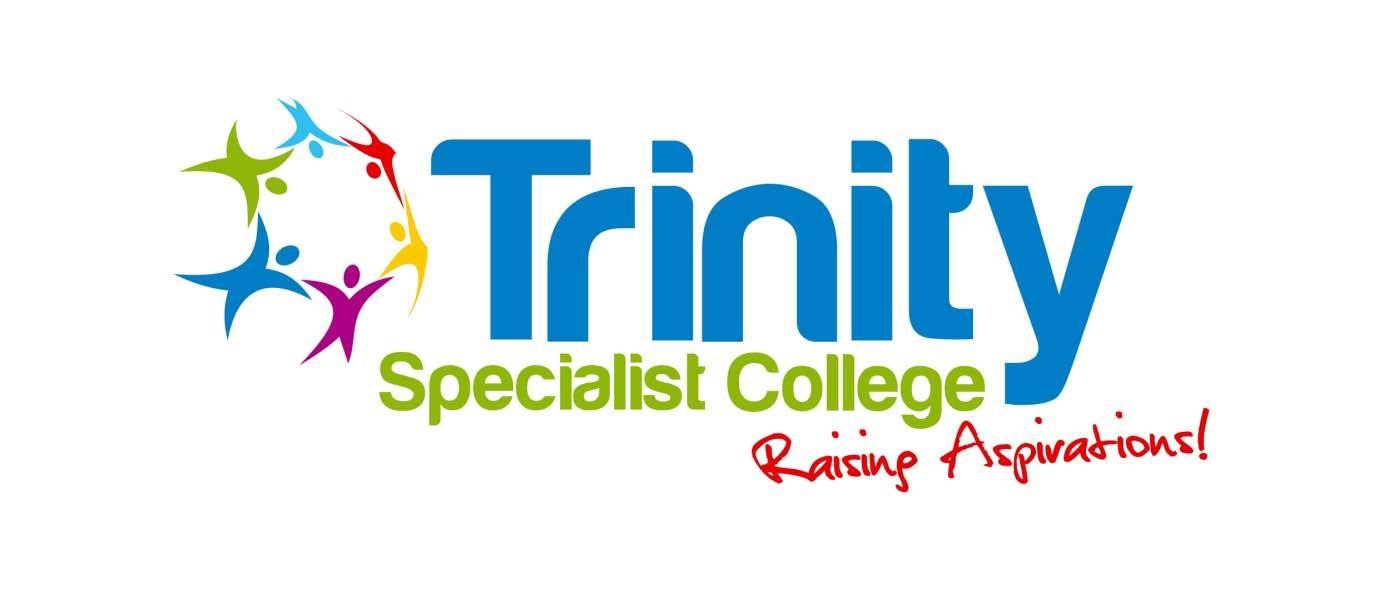 Privacy Notice for Learners/Service UsersYou have a legal right to be informed about how our college uses any personal information that we hold about you. To comply with this, we provide a ‘privacy notice’ to you where we are processing your personal data.This privacy notice explains how we collect, store and use personal data about you.We, Trinity Specialist College, are the ‘data controller’ for the purposes of data protection law.Our data protection officer is Peter Tsouvallaris, Trustee.  The personal data we holdWe hold some personal information about you to make sure we can help you learn and look after you at college. For the same reasons, we get information about you from some other places too – like other colleges, the local council and the government. This information includes: Your contact detailsYour educational attainments Your attendance recordsYour characteristics, like your ethnic background or any special educational needsAny medical conditions you haveDetails of any behaviour issues or exclusionsPhotographsCCTV imagesWhy we use this dataWe use this data to help run the College, including to:Get in touch with you and your parents/carers when we need toCheck how you’re doing with your progress and work out whether you or your teachers need any extra helpTrack how well the College as a whole is performing Look after your wellbeing Our legal basis for using this dataWe will only collect and use your information when the law allows us to. Most often, we will use your information where:We need to comply with the lawWe need to use it to carry out a task in the public interest (in order to provide you with an education)Sometimes, we may also use your personal information where:You, or your parents/carers have given us permission to use it in a certain wayWe need to protect your interests (or someone else’s interest)Where we have got permission to use your data, you or your parents/carers may withdraw this at any time. We will make this clear when we ask for permission and explain how to go about withdrawing consent.Some of the reasons listed above for collecting and using your information overlap, and there may be several grounds which mean we can use your data.Collecting this informationWhile in most cases you, or your parents/carers, must provide the personal information we need to collect, there are some occasions when you can choose whether or not to provide the data.We will always tell you if it’s optional. If you must provide the data, we will explain what might happen if you don’t.How we store this dataWe will keep personal information about you while you are a learner/service user at our College. We may also keep it after you have left the College, where we are required to by law.We have a Document Retention Schedule, which sets out how long we must keep information about learners/service users.You can request a copy of our Document Retention Schedule by writing to the Senior Leadership Team, Trinity Specialist College, The Lindridge, Lindridge Road, Sutton Coldfield, West Midlands, B75 7JB.Data sharingWe do not share personal information about you with anyone outside the college without permission from you or your parents/carers, unless the law and our policies allow us to do so.Where it is legally required, or necessary for another reason allowed under data protection law, we may share personal information about you with:The local authority – to meet our legal duties to share certain information with it, such as concerns about students/service user’s health, safety and exclusions The Department for Education (a government department)Your family and representatives Educators and examining bodiesOur regulator, Ofsted Suppliers and service providers – so that they can provide the services we have contracted them forFinancial organisationsCentral and local governmentHealth authoritiesSecurity organisationsHealth and social welfare organisationsProfessional advisers and consultantsCharities and voluntary organisationsPolice forces, courts, tribunalsProfessional bodiesTransferring data internationallyWhere we share data with an organisation that is based outside the European Economic Area, we will protect your data by following data protection law.Your rightsHow to access personal information we hold about youYou can find out if we hold any personal information about you, and how we use it, by making a ‘subject access request’, as long as we judge that you can properly understand your rights and what they mean.If we do hold information about you, we will:Give you a description of itTell you why we are holding and using it, and how long we will keep it forExplain where we got it from, if not from you or your parents/carersTell you who it has been, or will be, shared withLet you know if we are using your data to make any automated decisions (decisions being taken by a computer or machine, rather than by a person)Give you a copy of the informationYou may also ask us to send your personal information to another organisation electronically in certain circumstances.If you want to make a request please contact our data protection officer.Your other rights over your dataYou have other rights over how your personal data is used and kept safe, including the right to:Say that you don’t want it to be used if this would cause, or is causing, harm or distressStop it being used to send you marketing materialsSay that you don’t want it used to make automated decisions (decisions made by a computer or machine, rather than by a person)Have it corrected, deleted or destroyed if it is wrong, or restrict our use of itClaim compensation if the data protection rules are broken and this harms you in some wayComplaintsWe take any complaints about how we collect and use your personal data very seriously, so please let us know if you think we’ve done something wrong.You can make a complaint at any time by contacting our data protection officer.You can also complain to the Information Commissioner’s Office in one of the following ways:Report a concern online at https://ico.org.uk/concerns/Call 0303 123 1113Or write to: Information Commissioner’s Office, Wycliffe House, Water Lane, Wilmslow, Cheshire, SK9 5AFContact usIf you have any questions, concerns or would like more information about anything mentioned in this privacy notice, please contact our data protection officer:Peter Tsouvallaris, Trinity Specialist College, The Lindridge, Lindridge Road, Sutton Coldfield, West Midlands, B75 7JB. Tel: 0121 378 3242Policy reviewedJuly 2020Date for next reviewJuly 2022Signed by Chair of Trustees: